ÓratervPedagógus neve: Vucsicsné Kanyó MagdolnaMűveltségi terület: Ember és társadalomTantárgy: történelemOsztály: 8. osztályAz óra témája: A II. világháború/ Az antifasiszta koalíció győzelmeFelhasznált irodalom: - Tankönyv: Mozaik Kiadó Történelem 8.- Szitakötő folyóirat 2015/2. sz.Az óra célrendszere: - a második világháború eseményeinek megismerése- a szövegértő olvasás, a kommunikációs készségek fejlődése- a gondolkodási, emlékezeti, valamint a figyelemkoncentráció fejlődése- a szociális képességek erősítése-a digitális kompetencia fejlődéseAz óra feladatrendszere:- a tanulási stratégiák alkalmazása- az időtervezés alkalmazása- az önálló információszerzés technikájának gyakoroltatásaAz óra didaktikai feladata:- motiválás- új ismeret nyújtás- rendszerezés, rögzítés- gyakorlásTantárgyi koncentráció: földrajz, informatikaDátum: 2019. szeptember 13.Melléklet:fotók a csoportalakításhoz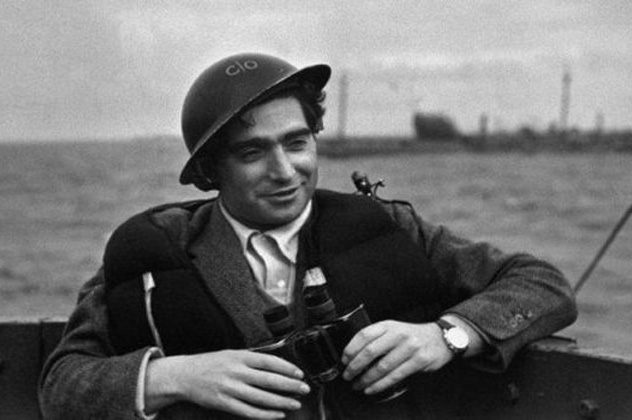 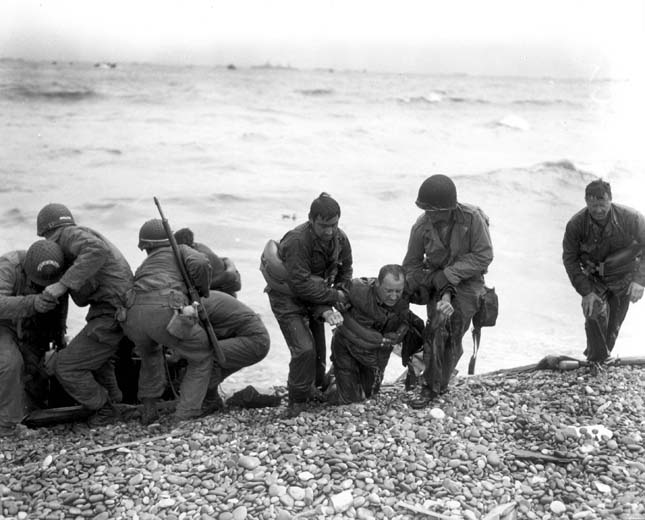 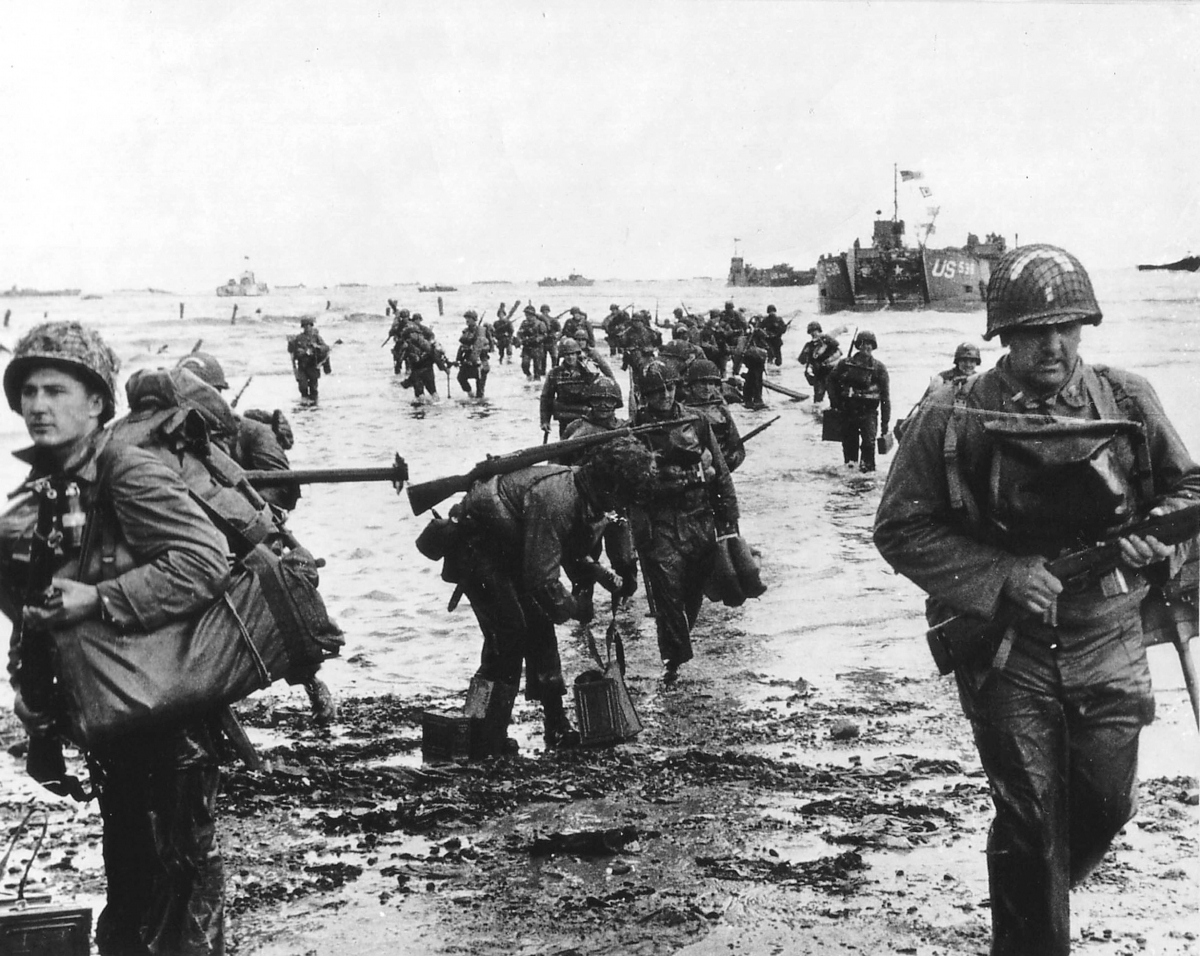 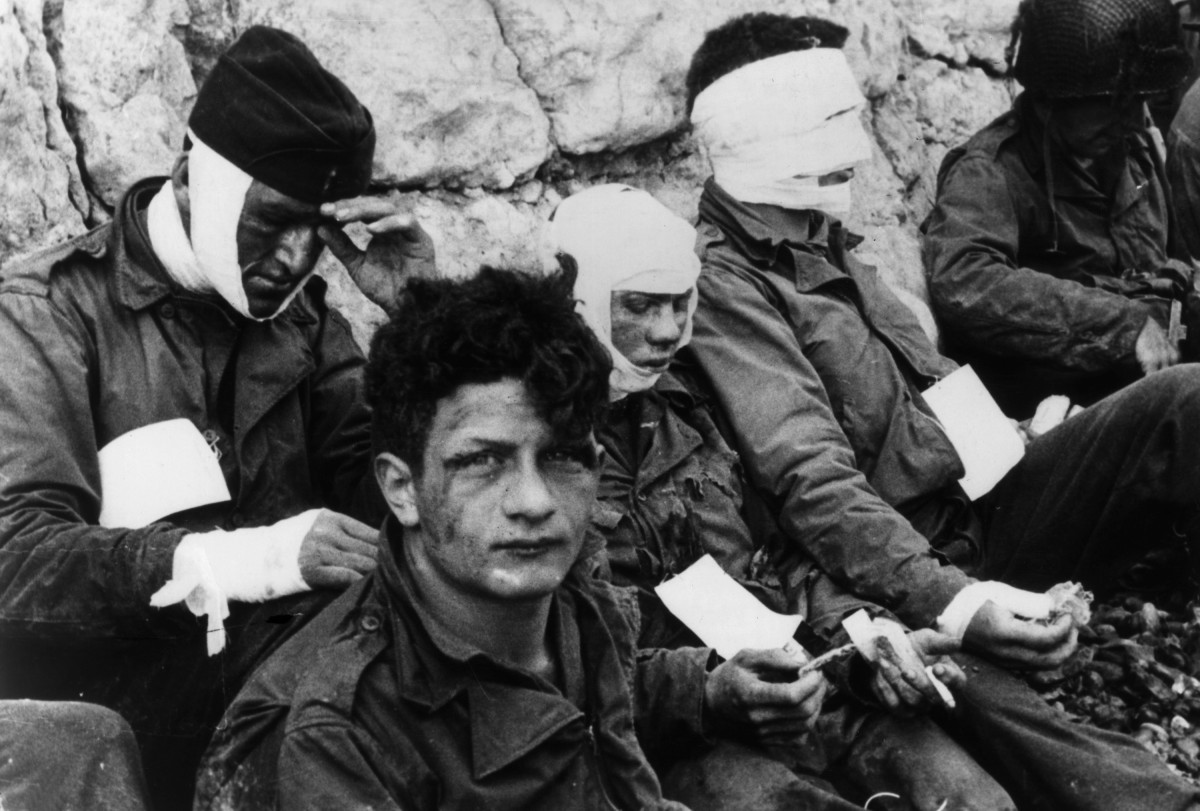 IdőkeretAz óra meneteTanulói munkaformákEszközök6 perc3 perc6  perc8 perc6 perc2 perc10 perc3 perc1 perc1. Ismétlés élménypedagógiai módszerrelCsipesszel minden tanulónak a hátára tűzök egy kis lapot, melyre az eddig megtanult leckék alapján valamilyen szót írok fel. Senki nem tudja a sajátját, barkochba módszerrel kell kitalálni, mi van a lapra írva. Mindenki mindenkihez odamehet, de csak egyszer kérdezhet egy embertől. Aki kitalálta, odajön hozzám, leveszem a papírt. Az időkeret lejártakor mindenkiről lekerül a szókártya.A felhasznált szavak: Hitler, Sztálin, villámháború, radar, Japán, Lengyelország, furcsa háború, Churchill, Pearl Harbor, megnemtámadási szerződés, náci, tank, Japán, Sztálingrád, tengelyhatalmak, szövetségesek2. CsoportalakításKeressék meg az összetartozó képeket, velük alkotnak egy 4 fős csoportot!3. Önálló információszerzésMinden csoport megválasztja az „íródeákot”, a szóvivőt, az időfelelőst.Egy csapattag kezeli az okostelefont.Feladat:1. csoportnak: Keresd ki a Wikipédia alapján, mit jelent a totális háború kifejezés!2. csoportnak: Keresd ki a Wikipédia alapján, mit jelent az antifasizmus kifejezés!3. csoportnak: Keresd ki a Wikipédia alapján a nukleáris fegyver címszót! 4. csoportnak: Keresd ki a Wikipédia alapján a normandiai partra szállás címszót!A csoportok beszámolójaAz ismeretek rendszerezése: digitális táblán megtekintjük a Zanza Tv A második világháború III. c. filmjétGyakorlás:Learningapps- Az antifasiszta kolalíció győzelme c. tankockaÉrdekességek a tananyaghozRobert Capa fotói a második világháborúrólMinden csoport 2 percre megkapja az újságot, a Fényművészek cikknél kinyitva. A többi három addig az okostelefonon képeket keres a fent megadott témában. Az idő lejárta után tovább adják az újságot.Ellenőrzés: Ki volt Robert Capa? Miről volt híres? Felismeritek-e a tankönyvben valamelyik fotóját? Hol készült?(normandiai partraszállás)Házi feladat: tankönyv leckéje alapján tanulni Csoportos-egyénicsoportoscsoportosfrontálisegyéni a táblánál(3-4 tanuló)Csipeszek, papírlapok4 db fotó, mindegyik 4 részre vágvaokostelefonokíróeszköz, füzetdigitális tábladigitális táblacsoportonként 1 okostelefon,Szitakötő folyóirat 2015/2. számatankönyv, leckefüzet, íróeszköz